STAROPOLSKA AKADEMIA NAUK STOSOWANYCH W KIELCACHSTRATEGIA ROZWOJU INSTYTUTU PSYCHOLOGIIna lata 2021-2026I. PreambułaPodczas tworzenia i realizacji Strategii Rozwoju Instytutu Psychologii istotne jest zapewnienie odpowiedniej akademickiej kultury organizacyjnej, która będzie promować i przestrzegać norm i wartości etycznych. Studenci i pracownicy Instytutu Psychologii powinni być zachęcani do przestrzegania tych wartości i norm, aby tworzyć właściwe środowisko akademickie.II. Cel strategiiCelem Strategii Rozwoju Instytutu Psychologii jest określenie pożądanych kierunków rozwoju tej instytucji.III. MisjaMisja Instytutu Psychologii jest zgodna z misją Uczelni, która polega na integrowaniu procesu kształcenia z potrzebami i doświadczeniem otoczenia społeczno-gospodarczego oraz na uczestniczeniu w budowaniu współczesnego rynku pracy. Instytut pragnie stwarzać warunki dla wszechstronnego rozwoju studentów i pracowników, w atmosferze tolerancji, wolności 
i trwałych relacji ze społeczeństwem, a także przekazywać specjalistyczną wiedzę, kształtować umiejętności praktyczne i kompetencje społeczne, z zachowaniem odpowiedzialności za swoje działania.Instytut Psychologii podtrzymuje tradycje kształcenia studentów poprzez przygotowywanie ich do pracy w obszarze działań pomocowych, edukacji, wychowania oraz kształcenia. Misja Instytutu jest realizowana poprzez współdziałanie z innymi jednostkami Uczelni, krajowymi 
i zagranicznymi ośrodkami naukowymi  oraz  instytucjami funkcjonującymi w społeczności lokalnej. Misja ta stanowi podstawę do określenia kierunków rozwoju Instytutu na lata 2021-2026. Wprowadzenie w życie strategii będzie wpływało na realizację misji Instytutu.IV. WizjaMisja i wizja Staropolskiej Akademii Nauk Stosowanych w Kielcach oraz misja Instytutu Psychologii są spójne i skoncentrowane na przygotowaniu studentów do działań w zakresie edukacji, wychowania i działań pomocowych. Priorytetowe kierunki rozwoju Instytutu oparte są na nowoczesnym podejściu do psychologii i elastyczności w reagowaniu na potrzeby interesariuszy oraz uczestników procesów edukacyjno-wychowawczych. Przy tym celem jest poprawa jakości i efektywności kształcenia oraz podnoszenie konkurencyjności absolwentów na kierunku Psychologia, na rynku pracy. Wszystkie te cele mają przyczynić się do urzeczywistnienia wizji uczelni jako placówki o utrwalonym wizerunku uczelni przyjaznej, profesjonalnej, na trwale osadzonej w regionalnej, krajowej i międzynarodowej przestrzeni społeczno-gospodarczej, dla której człowiek i wartości są najważniejsze.V. Cele strategiczne i operacyjne InstytutuZgodnie ze Strategią Rozwoju Staropolskiej Akademii Nauk Stosowanych na lata 2021-2026, kierunki rozwoju Instytutu Psychologii powinny składać się z następujących celów strategicznych:1. Nowoczesna dydaktyka zintegrowana z rynkiem pracyNowoczesna dydaktyka zintegrowana z rynkiem pracy to jeden z kluczowych celów strategicznych Instytutu Psychologii Staropolskiej Akademii Nauk Stosowanych na lata                2021-2026. Ten cel odnosi się do rozwijania innowacyjnych metod i narzędzi dydaktycznych, które pomogą w efektywnym przekazywaniu wiedzy oraz umiejętności praktycznych studentom. Jednocześnie, istotnym elementem jest również dostosowanie kierunku Psychologia do wymagań rynku pracy i zapewnienie absolwentom konkurencyjnych umiejętności, które umożliwią im łatwe i szybkie znalezienie zatrudnienia. W tym celu Instytut planuje m.in.:rozwijanie nowoczesnych metod dydaktycznych, np. wykorzystanie technologii informacyjno-komunikacyjnych, nauczanie przez projekty, praktyki zawodowe czy warsztaty z uwzględnieniem znaczenia języków obcych w procesie edukacjizapewnienie studentom praktycznych umiejętności poprzez organizowanie zajęć                 w formie warsztatów i symulacji, a także praktyk zawodowych w różnego rodzaju instytucjach i organizacjachwłączenie pracodawców do procesu kształcenia, m.in. poprzez organizowanie spotkań z przedstawicielami firm oraz prowadzenie badań rynku pracy, które pozwolą na aktualizowanie programów nauczania w oparciu o realne potrzeby pracodawcówpromowanie osiągnięć studentów poprzez organizowanie targów pracy, konferencji naukowych oraz udział w różnego rodzaju konkursach i projektach, co pozwoli na podniesienie ich atrakcyjności na rynku pracy2. Wysoka jakość kształceniaCele strategiczne związane z wysoką jakością kształcenia mogą obejmować:stworzenie programów nauczania odpowiadających wymaganiom rynku pracy                        i dynamicznie zmieniającym się potrzebom społecznymwprowadzenie innowacyjnych metod nauczania i technologii edukacyjnych, umożliwiających efektywną naukęzapewnienie odpowiedniej infrastruktury dydaktycznej, pozwalającej na realizację celów nauczaniawprowadzenie systemu monitorowania jakości nauczania i oceniania, aby zapewnić stałą poprawę jakości kształceniazapewnienie wysokiej jakości procesów dydaktycznych, zgodnie z normami                               i standardami kształcenia, oraz ciągłe doskonalenie programów kształceniawsparcie i rozwój kadry dydaktycznej, poprzez udzielanie wsparcia w zakresie szkoleń i podnoszenia kwalifikacjiwspieranie studentów w ich rozwoju, poprzez dostarczenie im narzędzi i możliwości do rozwijania swoich umiejętności i kompetencjizwiększenie udziału studentów w projektach badawczych, praktykach i stażach, aby zapewnić praktyczne doświadczenie i umiejętności potrzebne na rynku pracyuaktualnianie zbiorów bibliotecznych Instytutu Psychologii o najnowszą literaturę, zgodnych z kierunkiem  i specjalnościami oraz w zakresie indywidualnych zainteresowań studentówzwiększanie dostępu do bibliotek wirtualnychdbanie o wysoką jakość praktyk studenckich3. Rozwój kadry naukowo - dydaktycznej oraz działalności naukowo – badawczejRozwój kadry naukowo-dydaktycznej oraz działalności naukowo-badawczej to jeden                              z kluczowych celów strategicznych w Strategii Rozwoju Staropolskiej Akademii Nauk Stosowanych w Kielcach na lata 2021-2026. Instytut Psychologii jako część uczelni będzie realizował ten cel poprzez podejmowanie działań mających na celu zwiększenie liczby i jakości kadry naukowo-dydaktycznej, a także poprawę jakości i ilości prowadzonych badań naukowych.W ramach tego celu, Instytut Psychologii będzie dążył do:zatrudnienia wykwalifikowanej kadry naukowo-dydaktycznej, która będzie posiadała odpowiednie kwalifikacje i doświadczenie w dziedzinie psychologii oraz innych nauk społecznych, takich jak pedagogika czy socjologiastałego podnoszenia kwalifikacji pracowników naukowych poprzez uczestnictwo                                w szkoleniach, konferencjach naukowych oraz innych formach doskonalenia zawodowegowspierania pracowników naukowych w prowadzeniu badań naukowych                                   i publikowaniu wyników swoich prac w czasopismach naukowych o zasięgu międzynarodowymrozwijania współpracy z innymi ośrodkami naukowymi w kraju i za granicą w celu wymiany doświadczeń oraz nawiązania współpracy badawczejrozwijania infrastruktury badawczej Instytutu Psychologii, w tym poprzez pozyskiwanie środków na zakup nowoczesnego sprzętu naukowego oraz umożliwienie studentom i pracownikom naukowym korzystania z najlepszych narzędzi do prowadzenia badańDziałania te mają na celu zwiększenie jakości kształcenia oraz umocnienie pozycji Instytutu Psychologii w kraju i za granicą jako ważnego ośrodka naukowego w dziedzinie psychologii        i nauk społecznych.4. Działalność studenckaDziałalność studencka jest ważnym elementem życia akademickiego i ma kluczowe znaczenie dla rozwoju osobistego i społecznego studentów. W ramach strategii rozwoju Instytutu Psychologii, działalność studencka będzie wspierana poprzez:tworzenie warunków do aktywnego udziału studentów w życiu uczelni i społeczności lokalnejwspieranie działań studenckich, takich jak tworzenie kół naukowych, organizacja imprez kulturalnych i sportowych, wolontariat, projekty badawcze, itp.kształtowanie umiejętności społecznych, przywództwa, pracy zespołowej oraz innych umiejętności przydatnych na rynku pracywspieranie samorządności studenckiej i umożliwienie udziału studentów w procesie podejmowania decyzji na uczelniumożliwienie studentom zdobywania doświadczenia zawodowego poprzez praktyki                i staże w instytucjach i firmach związanych z dziedziną psychologii i edukacji.W ten sposób działalność studencka będzie integralną częścią życia akademickiego i będzie służyć nie tylko rozwojowi osobistemu studentów, ale także wzbogaci ofertę Instytutu Psychologii i przyczyni się do realizacji jego misji.5. Działalność międzynarodowaZgodnie z Strategią Rozwoju Staropolskiej Akademii Nauk Stosowanych w Kielcach na lata 2021-2026, kolejnym celem strategicznym dla Instytutu Psychologii jest rozwijanie działalności międzynarodowej. Celem tego kierunku rozwoju jest umocnienie pozycji uczelni w przestrzeni międzynarodowej oraz umożliwienie studentom i pracownikom uczestnictwa                w międzynarodowych projektach badawczych, szkoleniach i wymianach.Konkretne cele strategiczne związane z działalnością międzynarodową Instytutu Psychologii mogą obejmować:nawiązywanie i rozwijanie współpracy z uczelniami zagranicznymi w zakresie badań naukowych, wymiany kadry i studentów oraz projektów międzynarodowych.zwiększenie liczby studentów i pracowników uczestniczących w programach wymiany międzynarodowej, takich jak Erasmus+ czy programy stypendialnewspieranie studentów w zdobywaniu umiejętności międzykulturowych oraz językowych, w tym poprzez organizację kursów językowych i kulturowych oraz umożliwienie udziału w międzynarodowych konferencjach i warsztatachpromowanie osiągnięć Instytutu Psychologii za granicą, poprzez udział                                        w międzynarodowych kongresach i konferencjach oraz publikowanie artykułów                         w zagranicznych czasopismach naukowychDziałalność międzynarodowa jest ważnym elementem dzisiejszego świata nauki i edukacji, dlatego jej rozwój jest istotnym celem strategicznym dla Instytutu Psychologii.6. Otwarcie Instytutu na współpracęOtwarcie Instytutu na współpracę to kolejny cel strategiczny, który powinien być zgodny                       z wizją i misją Uczelni. Współpraca z innymi jednostkami Uczelni, ośrodkami naukowymi              w kraju i za granicą oraz instytucjami środowiska lokalnego może przyczynić się do wzbogacenia oferty kształcenia oraz realizacji zadań badawczych i dydaktycznych Instytutu. Współpraca może obejmować organizację wspólnych konferencji, seminariów, szkoleń, wymianę naukowców i studentów, a także prowadzenie projektów badawczych i rozwojowych w partnerstwie z innymi podmiotami. Ważne jest także nawiązywanie kontaktów                                            z pracodawcami i innymi instytucjami związanymi z dziedziną psychologii, aby lepiej poznać potrzeby rynku pracy i w efekcie dostosować program kształcenia do oczekiwań pracodawców oraz umożliwić studentom zdobycie praktycznych doświadczeń zawodowych.7. Profesjonalne zarządzanie InstytutuRealizacja strategii rozwoju wymaga także profesjonalnego zarządzania Instytutem Psychologii, co jest jednym z celów strategicznych. W ramach tego celu przewiduje się:wprowadzenie nowoczesnych narzędzi zarządzania, które pozwolą na efektywne                         i skuteczne zarządzanie zasobami Instytutu, w tym ludzkimi, finansowymi i materialnymi. prowadzenie szkoleń dla kadry kierowniczejwdrożenie  nowych procedur i standardów zarządzania, które zapewnią profesjonalne funkcjonowanie Instytutu rozwój systemów monitorowania i oceny efektywności działań podejmowanych w ramach realizacji strategii rozwoju InstytutuVI. Horyzont czasowyStrategia będzie realizowana w latach 2021-2026.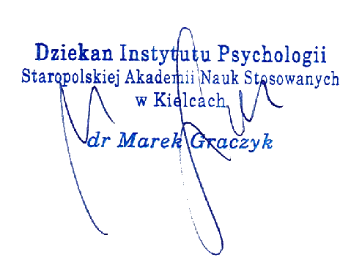 